URBROJ: 238-10-111-1305/23U Ivanić-Gradu, dana 11. rujna 2023. godine 	Na temelju članka 38. Statuta Naftalana, specijalne bolnice za medicinsku rehabilitaciju, („Glasnik Zagrebačke županije“, broj: 30/23) sazivam 12. sjednicu Stručnog vijeća NAFTALAN-a.	Sjednica će se održati dana 13. rujna 2023. godine s početkom u 7:45 sati u sobi za sastanke (prizemlje). 	Za sjednicu predlažem slijedećiDNEVNI REDRazmatranje i usvajanje zapisnika s 11. sjednice održane 30. kolovoza 2023. godineIzvještaj o poslovanju za kolovoz 2023. godineIzvjestitelj: Milica Birk, dipl.oec.Priprema i dogovor o organizaciji stručnog skupa Dani psorijaze koji će se održati 27. listopada 2023. godine u našoj ustanovi	Izvjestitelj: Prim. Pero Vržogić, dr.med.     4.	Razno       Predsjednik Stručnog vijeća:       Prim. Pero Vržogić, dr.med. DOSTAVITI:Goran Maričić, dr.med., ravnatelj,Prim. Gordana Krnjević Pezić dr.med.,Melita Bahlen Kramar, dr.med.,Prim. Pero Vržogić, dr.med., Vlatka Matić, dr.med.,Lucija Tomić Babić, dr.med., Jakov Ivković, dr.med.,Zrinka Smrečki-Lisak, dr.med., Sanda Špoljarić Carević, dr.med. Maja Baotić, bacc.physioth.,Snježana Brući, mag.med.techn.,Milica Birk, dipl.oec.,Tea Vukošić Paher, dipl.iur., Pismohrana.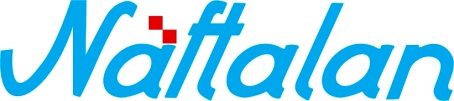 specijalna bolnica za medicinsku rehabilitaciju10310 Ivanić-Grad, Omladinska 23a, HRVATSKA, p.p. 47                      Tel.: ++385 1 2834 555, Fax.: ++385 1 2881 481,                                        www.naftalan.hr, e-mail: naftalan@naftalan.hrMB: 3186342, OIB: 43511228502IBAN: HR7023600001101716186